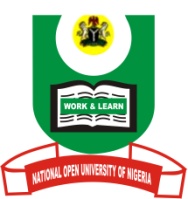 NATIONAL OPEN UNIVERSITY OF NIGERIAPlot 91, Cadastral Zone, NnamdiAzikwe Expressway, Jabi, AbujaFACULTY OF SCIENCESDEPARTMENT OF ENVIRONMENTAL SCIENCE AND RESOURCE MANAGEMENTJULY EXAMINATIONS 2017COURSE CODE: ESM 304			TIME: 2HRS 30MINSCOURSE TITLE: RESEARCH METHODS AND FIELD TRIP           3 UNITSINSTRUCTION: Attempt Question 1 and any other FOUR questions(a) Mention FIVE research instruments designed to measure environmental variables. (10marks)(b) Outline THREE perspectivesunder which research can be classified (6marks)(c) Name the first THREE chapters that a researcher can convert his/her research proposal into (6marks)(22marks).2a. As an environmentalist, set research questions that will answer the waste disposal problem in your environment(8marks)2b. How do you know a researchable question (4marks)3a.Write an abstract that will present a clear idea of what the entire research (article or project) is about(8marks)3b. what are the essentials of an abstract (4marks)4.Write short notes on the following: (a) Methodology (b) Literature review (c) Results (12marks)5a. Differentiate between pure and applied research(8marks)5b. Justify why any of these researches is preferable used in environmental sciences (4marks)6a. What happens to a research proposal after the research work has been completed(8marks).6b. Justify if field trip is a research work or not (4marks)